       ҠАРАР		                     	               ПОСТАНОВЛЕНИЕ     «  08»  декабрь  2017 й                   № 56                          «08» декабря 2017 г.О предварительном согласовании предоставления земельного участка  для размещения линейного объекта «Реконструкция системы ППД Михайловского нефтяного месторождения  (2018год)»,   расположенного в  сельском поселении Базгиевский  сельсовет  муниципального района Шаранский  район Республики Башкортостан.      Руководствуясь ч.6 ст.43 Федерального закона «Об общих принципах организации местного самоуправления в РФ» №131-ФЗ от 06 октября 2003 года, ч.2 ст. 3.3 Федерального закона «О введении в действие Земельного кодекса Российской Федерации» № 137-ФЗ от 25.10.2001 года, пп.4.2 ст.39.14, ст. 39.15 Земельного кодекса Российской федерации, на основании постановления администрации сельского поселения  Базгиевский сельсовет  муниципального района Шаранский район РБ  №52 от 10.11.2017г. «Об утверждении проекта планировки  и межевания территории линейного объекта «Реконструкция системы ППД Михайловского нефтяного месторождения  (2018год)»ПОСТАНОВЛЯЮ:1. Предварительно согласовать предоставление земельных участков и частей земельных участков, расположенных на территории  сельского поселения Базгиевский  сельсовет  муниципального района Шаранский район Республики Башкортостан, с кадастровыми  номерами: 02:53:141102, 02:53:141102:105, 02:53:141102:106,  02:53:141102:212  Публичному акционерному обществу Акционерная нефтяная компания «Башнефть» (450077, Российской Федерации, Республика Башкортостан, г. Уфа, ул.        К. Маркса, д. 30, ОГРН 1020202555240, ИНН 0274051582), для размещения линейного объекта  «Реконструкция системы ППД Михайловского нефтяного месторождения  (2018год)», )»,   расположенного в  сельском поселении Базгиевский  сельсовет  муниципального района Шаранский  район Республики Башкортостан.2. Изменить вид разрешенного использования земельных участков и их перевода из земель сельскохозяйственного назначения в категорию земель промышленности, энергетики, транспорта, связи, радиовещания, телевидения, информатики, земли для обеспечения космической деятельности, земли обороны, безопасности и земель специального назначения.3. ПАО «АНК «Башнефть» обеспечить выполнение кадастровых работ, необходимых для образования земельных участков.4.  Срок действия решения о предварительном согласовании предоставления земельных участков составляет два года.5.  Контроль за выполнением настоящего постановления оставляю за собой.Глава сельского поселения                                                 Т.А. ЗакировБАШҠОРТОСТАН  РЕСПУБЛИКАҺЫШАРАН  РАЙОНЫ МУНИЦИПАЛЬ РАЙОНЫНЫҢБАЗГЫЯ АУЫЛ СОВЕТЫАУЫЛ БИЛӘМӘҺЕ ХӘКИМИӘТЕ452632,  Базгыя аулы, Үҙәк урам, 50                               тел.(34769) 2-42-35, e-mail:basgss@yandex.ru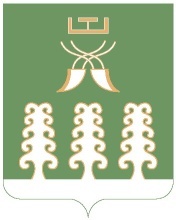 РЕСПУБЛИКА БАШКОРТОСТАНАДМИНИСТРАЦИЯ СЕЛЬСКОГО ПОСЕЛЕНИЯ БАЗГИЕВСКИЙ СЕЛЬСОВЕТ МУНИЦИПАЛЬНОГО РАЙОНА ШАРАНСКИЙ РАЙОН452632, c. Базгиево, ул.Центральная, 50         тел.(34769) 2-42-35, e-mail:basgss@yandex.ru